NATIONAL ASSEMBLYQUESTION FOR WRITTEN REPLY QUESTION NO.: 1530	Mr M H Hoosen (DA) to ask the Minister of Communications:(a) From what date has a certain person (name furnished) been employed at the SA Broadcasting Corporation (SABC) and (b) what amount has been paid to the specified person since the commencement of his employment at the SABC in terms of (i) salaries, (ii) benefits, (iii) bonuses and (iv) any other payments? 		NW1731EREPLYAccording to the SABC, date of the persons’ semployment is 01 March 2013 as General Manager: Strategic Support and on 05 January 2015 employed as Chief Financial Officers. Total income for the period 1 March 2013 – 31 May 2017 is reflected in the table herewith below: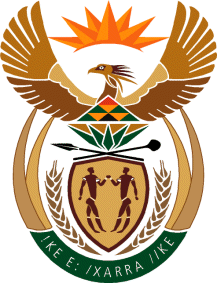 MINISTRY OF COMMUNICATIONS
REPUBLIC OF SOUTH AFRICAPrivate Bag X 745, Pretoria, 0001, Tel: +27 12 473 0164   Fax: +27 12 473 0585Tshedimosetso House,1035 Francis Baard Street, Tshedimosetso House, Pretoria, 1000